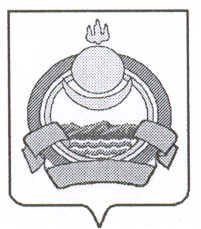 Совет депутатов Муниципального  образованияГородского поселения «Поселок Онохой»Р Е Ш Е Н И Е «_23_»_апреля_  2020г.                                                                 №____175______ О внесении изменений в Решение Совета депутатов№ 13 от 05.03.2015г. «Об утверждении перечня авто-мобильных дорог, расположенных на территории муниципального образования городского поселения «Поселок Онохой»   В соответствии с Федеральным законом от 06.10.2003г. № 131-ФЗ «Об общих принципах организации местного  самоуправления в Российской Федерации», п. 5 ст. 13 Федерального закона от 08.11.2007 г. № 257-ФЗ «Об автомобильных дорогах и дорожной деятельности в Российской федерации и о внесении изменений в отдельные законодательные акты Российской федерации ( с изменениями и дополнениями)», руководствуясь ст.ст. 2, 21 Устава  муниципального образования городского поселения «Поселок Онохой», Совет депутатов решил:      1.В связи с проведением кадастровых работ  и    уточнением протяженности автомобильных дорог, расположенных на территории  муниципального образования городского поселения «Поселок Онохой»  Заиграевского района Республики Бурятия ,  в   Перечне автомобильных дорог , расположенных   на территории  муниципального образования «Поселок Онохой»  Заиграевского района Республики Бурятия, утвержденном   Решением Совета  депутатов  от 05.03.2015 г. № 13,  в графе «Протяженность автомобильной дороги, км.», напротив строки № 19   улица Терешковой,     число : «0,343», заменить на  число:  «0,236».   2. Настоящее решение вступает в силу  со дня опубликования.Глава муниципального образованияГородского поселения «поселок Онохой»                                                     Е.А.Сорокин